Рассмотрев протест прокурора Аликовского района от 31.05.2019 № 03-01-19 на решение  Собрания депутатов Питишевского сельского поселения Аликовского района  №20 от 07.05.2011, Собрание депутатов Питишевского сельского поселения Аликовского района Чувашской Республики РЕШИЛО:1. Удовлетворить представление прокурора Аликовского района от  31.05.2019 № 03-01-19 на решение  Собрания депутатов Питишевского сельского поселения Аликовского района  №20 от 07.05.20112. Рекомендовать администрации Питишевского сельского поселения к очередному заседанию Собрания депутатов Аликовского сельского поселения представить на рассмотрение и утверждение проект внесения изменений в Устав Питишевского сельского поселения Аликовского района Чувашской Республики.Направить настоящее решение прокурору Аликовского района.Председатель Собрания депутатовПитишевского сельского поселения                                                                А. Г. ФирсоваГлава Питишевскогосельского поселения                                                                                     А. Ю. Гаврилова          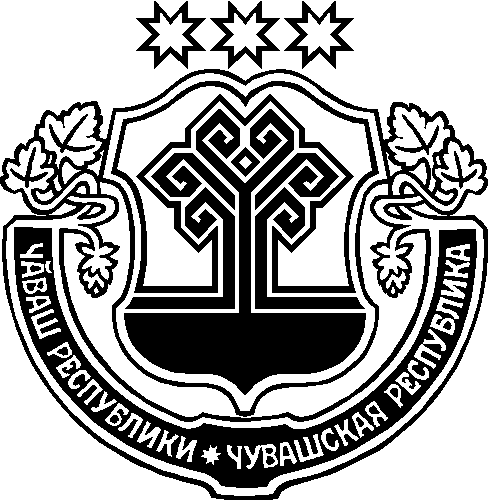 О рассмотрении протеста прокурора Аликовского района от 31.05.2019 № 03-01-19 на решение  Собрания депутатов Питишевского сельского поселения Аликовского района  №20 от 07.05.2011